A Piastów, 23.01.2018 r.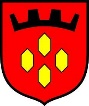 ZAWIADOMIENIEPrzewodnicząca Rady Miejskiej w Piastowie zawiadamia,że w dniu 30 stycznia 2018 r. o godz. 18.00w sali Rady Miejskiej w Piastowie, Al. Tysiąclecia 1 
odbędzie sięXLIV sesja Rady Miejskiej w PiastowieProjekt porządku obrad:Otwarcie XLIV sesji Rady Miejskiej w Piastowie i stwierdzenie quorum.Przyjęcie porządku obrad.Wręczenie Certyfikatów Legalności Oprogramowania jednostkom organizacyjnym miasta.Wręczenie wyróżnień za osiągnięte wyniki sportowe w 2017 roku.Przyjęcie protokołów:z XLII sesji Rady w dniu 12 grudnia 2017 rokuz XLIII sesji Rady w dniu 28 grudnia 2017 roku.Informacje Burmistrza Miasta o działaniach pomiędzy XLIII i XLIV sesją Rady Miejskiej 
w Piastowie.Przedstawienie sprawozdania z wykorzystania dotacji celowej udzielonej gminie Sośno 
ze środków Miasta Piastowa.Podjęcie uchwały w sprawie zmian w Wieloletniej Prognozy Finansowej na lata 2018-2029.Podjęcie uchwały w sprawie wprowadzenia zmian w Uchwale Budżetowej Miasta Piastowa 
na 2018 rok.Podjęcie uchwały w sprawie w sprawie miejscowego planu zagospodarowania przestrzennego "Harcerska-Łaźnia".Przyjęcie uchwały w sprawie przyjęcia uchwalenia Gminnego Programu Profilaktyki 
i Rozwiązywania Problemów Alkoholowych oraz Gminnego Programu Przeciwdziałania Narkomanii dla miasta Piastowa na rok 2018.Przyjęcie uchwały w sprawie przyjęcia Regulaminu utrzymania czystości i porządku 
na terenie Miasta Piastowa.Podjęcie uchwały w sprawie skargi na działanie Burmistrza Miasta Piastowa.Podjęcie uchwały w sprawie skargi na działanie Burmistrza Miasta Piastowa.Przedstawienie sprawozdań z pracy za 2017 rok: Rady Miejskiej w Piastowie oraz Komisji Rady.Przedstawienie planów pracy na 2018 rok: Rady Miejskiej w Piastowie oraz Komisji Rady.Interpelacje i zapytania radnych.Sprawy różne i wolne wnioski.Zamknięcie obrad XLIV sesji Rady Miejskiej w Piastowie.Przewodnicząca Rady Miejskiejw Piastowie/-/Agata Korczak